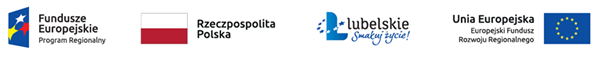 Załącznik nr 5Wzór wykazu dostawWYKAZ OŚWIADCZEŃ LUB DOKUMENTÓW SKŁADANYCH PRZEZ WYKONAWCĘ W POSTĘPOWANIU NA WEZWANIE ZAMAWIAJĄCEGO 
W CELU POTWIERDZENIA SPEŁNIANIA PRZEZ WYKONAWCĘ WARUNKÓW UDZIAŁU W POSTĘPOWANIU. UWAGA! Do wykazu należy dołączyć dowody określające czy te dostawy  zostały wykonane należycie.Dowodami, o których mowa, są referencje bądź inne dokumenty sporządzone przez podmiot, na rzecz którego dostawy zostały wykonane, a jeżeli wykonawca z przyczyn niezależnych od niego nie jest w stanie uzyskać tych dokumentów – oświadczenie wykonawcy.Podpis  osoby/osób upoważnionej/ych do występowania w imieniu WykonawcyOświadczenie należy podpisać kwalifikowanym podpisem elektronicznym WYKONAWCA: …………………………………Dotyczy postępowania o udzielenie zamówienia publicznego na :  Dostawa i montaż instalacji kolektorów słonecznych, instalacji paneli fotowoltaicznych i kotłów na biomasę na terenie Gminy Miączyn - część 1 / część 2 /  część 3 ** niepotrzebne skreślićWykaz dostaw wykonanych nie wcześniej niż w okresie ostatnich
5 lat przed upływem terminu składania ofert, a jeżeli okres prowadzenia działalności jest krótszy – w tym okresieWykaz dostaw wykonanych nie wcześniej niż w okresie ostatnich
5 lat przed upływem terminu składania ofert, a jeżeli okres prowadzenia działalności jest krótszy – w tym okresieWykaz dostaw wykonanych nie wcześniej niż w okresie ostatnich
5 lat przed upływem terminu składania ofert, a jeżeli okres prowadzenia działalności jest krótszy – w tym okresieWykaz dostaw wykonanych nie wcześniej niż w okresie ostatnich
5 lat przed upływem terminu składania ofert, a jeżeli okres prowadzenia działalności jest krótszy – w tym okresieWykaz dostaw wykonanych nie wcześniej niż w okresie ostatnich
5 lat przed upływem terminu składania ofert, a jeżeli okres prowadzenia działalności jest krótszy – w tym okresieLp.Przedmiot dostawy (proszę podać nazwy inwestycji i miejsca jej realizacji z opisem pozwalającym na ocenę spełniania warunku udziału w postępowaniu) Podmiot, na rzecz którego dostawy zostały wykonaneData wykonania (dd-mm-rrrr)Wartość  dostawy w PLN